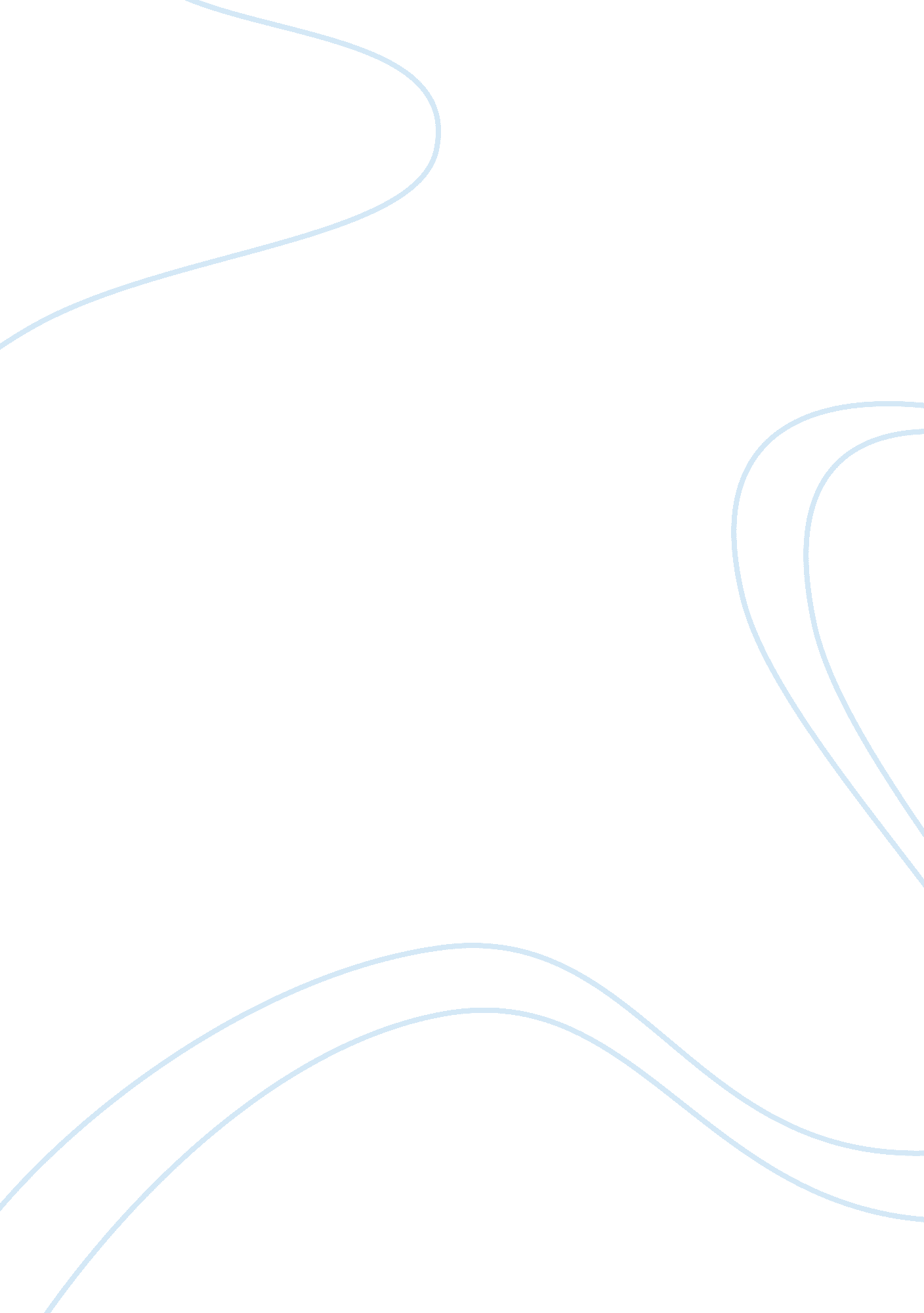 Page college essay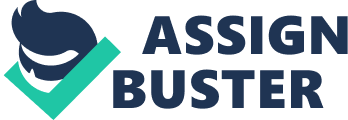 My assignment for this lesson was to choose a first step for achieving a successful buy in from agroup. I was then asked to choose my top five steps. As a top priority I chose communication. For me, significant contact with fellow workers is essential for an organizational systems success. The group needs to be kept abreast at all times of the happenings and changes within the facility. Lack of communication is where most problems arise. The structure of the business must be built on a solid and open line of communication. Not surprisingly I was right on target with this choice, as communication was suggested as a number one step. Next I chose show the difference between the old and the new. I feel people want to see first- hand what they are getting, and how the product is going to be an improvement over the last. The old adage of “ Why fix it if it isn’t broke” comes into play. The group will want to witness how this new product is going to make the company stronger and more competitive. The suggestion given to me was to demonstrate; which was my number three step.  I agree with this because the two are very similar in nature. They both get the new product out into the out to the group and let them observe the changes in store. So far in the process I felt as though I was holding my own with some very positive selections. My fourth step was to offer incentives. I feel enticement spurs motivation. If the group is working together in a positive and industrious manner to improve not only the facility, but also themselves, they are going to do their best to make it flourish. The suggestion given to me was to put incentives in step three. I do agree with this thought. Incentive is what fuels us in everything we do. I am not so sure that offering incentives should not be as high as number two. My fifth and final step was training. I am a firm believer in training for employees. Proper training is the difference between a good product, and an excellent product… . 